ПРОЄКТ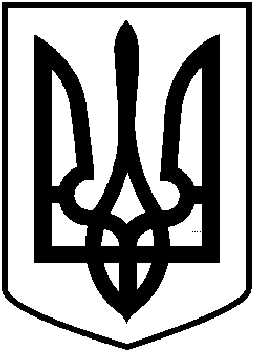 ЧОРТКІВСЬКА  МІСЬКА  РАДА______СЕСІЯВОСЬМОГО СКЛИКАННЯРІШЕННЯ_____ грудня  2021 року                                                                                 № м. ЧортківПро надання дозволу на складання технічних документацій із землеустрою щодо встановлення (відновлення) меж земельних ділянок в натурі (на місцевості) у власність громадянам в с. Пастуше Чортківського району Тернопільської області        Розглянувши заяви громадян, відповідно до статей  12, 35, 81, 118, 121, 122 Земельного кодексу України, ст. 55 Закону України « Про землеустрій», керуючись ст. 26 п.42 Закону України «Про місцеве самоврядування в Україні», сесія міської ради ВИРІШИЛА:Надати дозвіл на складання технічних документацій із землеустрою щодо встановлення (відновлення) меж земельних ділянок в натурі (на місцевості) у власність громадянам:Гр. *** площею – 0,1015 га, для ведення особистого селянського господарства в с. Пастуше Чортківського району Тернопільської області у  власність.Гр.*** орієнтовною площею – 0,1000 га, для ведення особистого селянського господарства в с. Пастуше Чортківського району Тернопільської області у  власність.2. Технічні документації із землеустрою щодо встановлення (відновлення) меж земельних ділянок в натурі (на місцевості) громадянам подати для розгляду та затвердження у встановленому законодавством порядку.3.Копію рішення направити заявникам.       4.Контроль за виконанням рішення покласти на постійнукомісію міської ради з питань містобудування, земельних відносин та екології.  Міський голова                                                                Володимир ШМАТЬКОЗазуляк А.І.Дзиндра Я.П.Гурин В.М.Фаріон М.С.Яремовська С.Л.